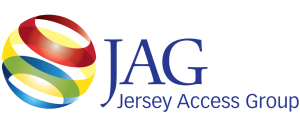 General Meeting Minutes – Wednesday March 29, 2017, at 4WALLMarch 2017 JAG Meeting attended by: 4 Wall- Paul Distefano, Asbury Park- Ed Salvas, Heera Sidhu, Travis Tanay, Bloomfield- Bob Duthaler,  East Brunswick- Dave Ambrosy, Brian Belzer, Edison Twp- Ed Cologna, Ting Yin, Hopewell Twp.-Joy Arena, Metuchen-Rich Desimone, Stephanie Gibbons, Asaf Berenfeld,  Oakland Boro-Fred Birks, Don Burns, Oradell- Nick Besink, Linda Besink, Bruce Goldsmith, David Bandfield, Perth Amboy-Dave Garb, Princeton- Vivian Gaspar,Ron Rossnick, Anthony Uva, Ramsey-George Bumiller, Rutgers University- Jeff Arban, Scotch Plains- Bob Duthaler Telvue Corp- Donna Liu,  West Milford-Ada Erik, Bob Nicholson, Geoff Belifonte & Edwin Gonzalas.Call to order by Dave Garb at 12:03pm. Dave Welcomed members and thanked Paul and 4WALL for hosting the meeting.Approval of minutes from January and February. Moved by Bob Nicholson, second by Jeff Arban, passed.New Members: Stephanie introduced new members: Oakland Boro-Fred Birks, Don Burns, Princeton- Vivian Gaspar, Ron Rossnick, Anthony Uva, Asbury Park- Heera Sidhu, Travis TanayMember introductions went around the table. Committee Reports:Executive Committee: Dave G. gave a brief update from the Executive Committee call where the action plan was reviewed.Finance: Dave G. reported $67,373.80 for total account balance.Production: Dave A. no reportExternal Relations: Rich reported that drone training sign-ups are being taken now and on a first come basis. Seats will go quick. The test to get certified is an extra $150 and up to you to schedule on your own at this time. NATOA membership for towns that are JAG members is just $100 a year. Rich talked about the importance of supporting NATOA for the valuable information they bring to JAG members. A question from Bob N. regarding Small Cells and 5G saying that it’s not in the news and towns don’t care right now about it sparked some conversation. Bob D. and Rich explained how NATOA stays on top of the issues, makes it known to its members and it is then up to the members to inform their towns. JAG members may have never known about those issues if NATOA didn’t bring them to JAG.Rich reported that articles/ads will be coming out in NJLOM Magazine. A new chair will be needed in Ext. Relations as he plans to retire from Metuchen TV within the next year.Membership: Stephanie reported 47 members responded to the survey and she will be reporting about results at a later date when the committee has reviewed them. Donna from Telvue also referred Middlesex County to become a JAG member. Legislative: no report at this timeConference Committee: Rich reminded people to register as the early rate will end soon. Bob D. has spoken to someone from Comcast to attend and a Rep. from Verizon may be coming as well. Reminder about scholarships if interested, contact Dave Garb. If you can only attend one day then come to the trade show.JAG Awards: Dave G. said we are looking for a new chairperson for the committee. Bob D. said last call for extra statues.Continuing Business: 2017 Budget was voted on and approved: 17 yes, 0 no, 0 abstained. Adding 2 additional Trustees was voted on and approved: 16 yes, 0 no, 0 abstained. Independent Membership was voted on and approved: 16 yes, 0 no, 0 abstained.Dave G. said the Managing Director position will be discussed and voted on at a later date.New Business: Members discussed getting stations started in towns that don’t have them and offering their help if needed.Rich introduced our vendor presentation, Paul Distefano from 4WALL.Motion to adjourn by Jeff, second by Edwin. Passed at 1:57pm